Број: 193-20-О/3-2Дана: 10.07.2020. годинеПРЕДМЕТ: ДОДАТНО ПОЈАШЊЕЊЕ КОНКУРСНЕ ДОКУМЕНТАЦИЈЕ БРОЈ 193-20-О Набавка хемикалија и материјала за Центар за патологију за потребе Клиничког центра ВојводинеПИТАЊE ПОТЕНЦИЈАЛНОГ ПОНУЂАЧА:“Postovani,Molim vas pojasnjenje za PARTIJA 2 - HEMIKALIJE ZA LABORATORIJSKA BOJENJAStavka 8-eozin,pulvisDa li je potrebno ponuditi eosin Y ili eosin B ОДГОВОР  НАРУЧИОЦА:Потребно је понудити eozin Y.         С поштовањем, Комисија за јавну набавку 193-20-ОКЛИНИЧКИ ЦЕНТАР ВОЈВОДИНЕАутономна покрајина Војводина, Република СрбијаХајдук Вељкова 1, 21000 Нови Сад, т: +381 21 484 3 484 е-адреса: uprava@kcv.rswww.kcv.rs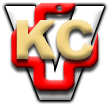 